Nome e Sobrenome  	  	  	  	  	  	  	  Endereço, n°  BairroCEP  Cidade  EstadoTelefones  e-mailIdade  Nacionalidade  Estado CivilObjetivo: Gerente de Hotel  Síntese de Qualificações    Experiência e interesse na área de Hotelaria e Turismo, realizando atendimento ao cliente de maneira presencial e online, sempre com o objetivo de ser algo personalizado e assertivo para o negócio.  Formação Acadêmica  Graduação em Turismo – concluída em XX / XXXXNome da instituição – SIGLAFormação Complementar  Curso livre de Atendimento ao Cliente – anoNome da instituição Experiência Profissional   01/2020 a 01/2023  	    Nome da Empresa    	  	                          Multinacional de grande porte do segmento de Hotelaria.    	  	  	             Cargo: Gerente  Recepcionar clientes, mostrando o interior do hotel e/ou indicando seus quartosAtendimento ao cliente via chamada telefônica e online Montagem de agendas turísticas, ressaltando os passeios da cidade e restaurantes vinculados ou não com o negócioAdministração de funcionários e suas tarefas Idiomas    Inglês – Avançado  Espanhol - IntermediárioInformática  Conhecimentos no Pacote Office e Internet.  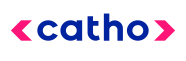 Modelo de currículo para Hotelaria e Turismo | Catho